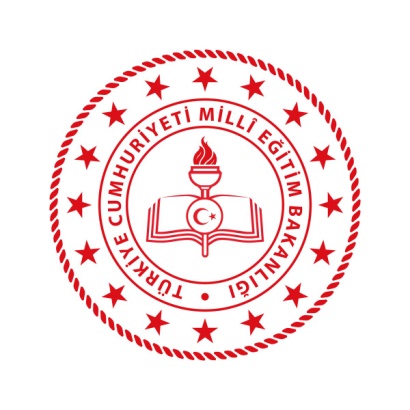 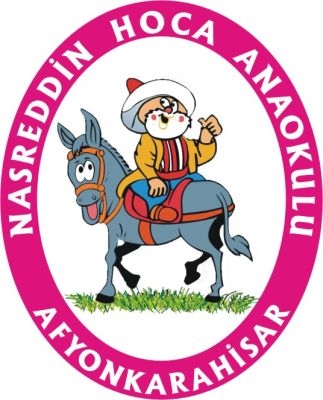 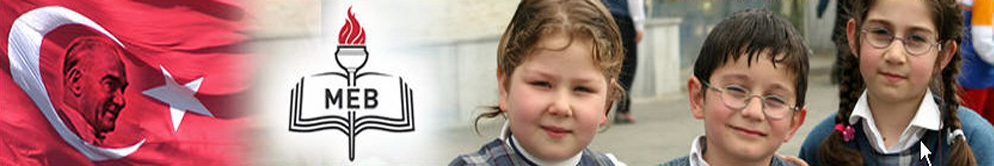 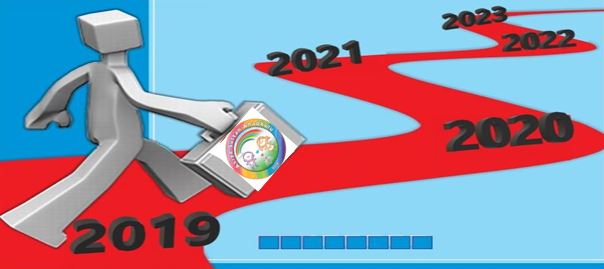 4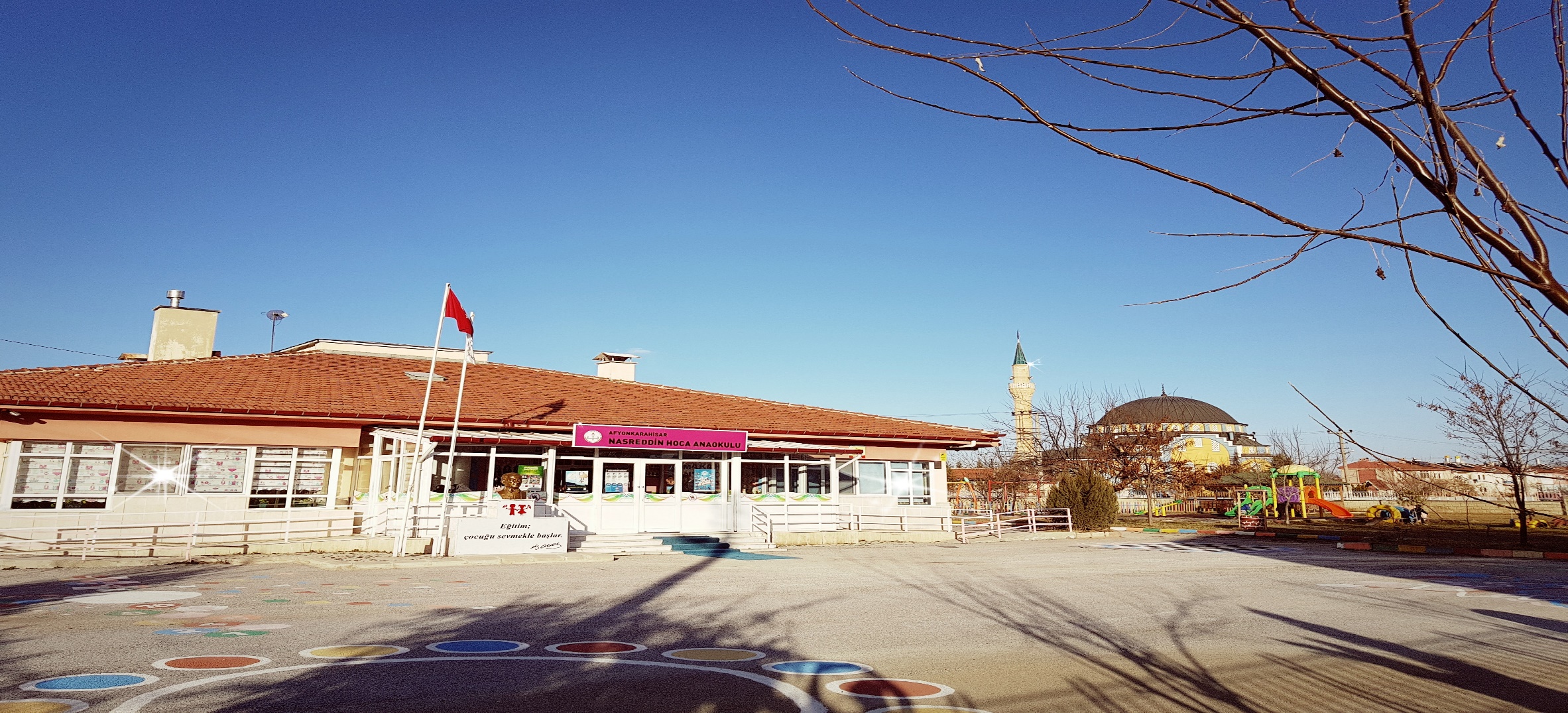 NASREDDİN HOCA ANAOKULU 2019-2023 STRATEJİK PLANI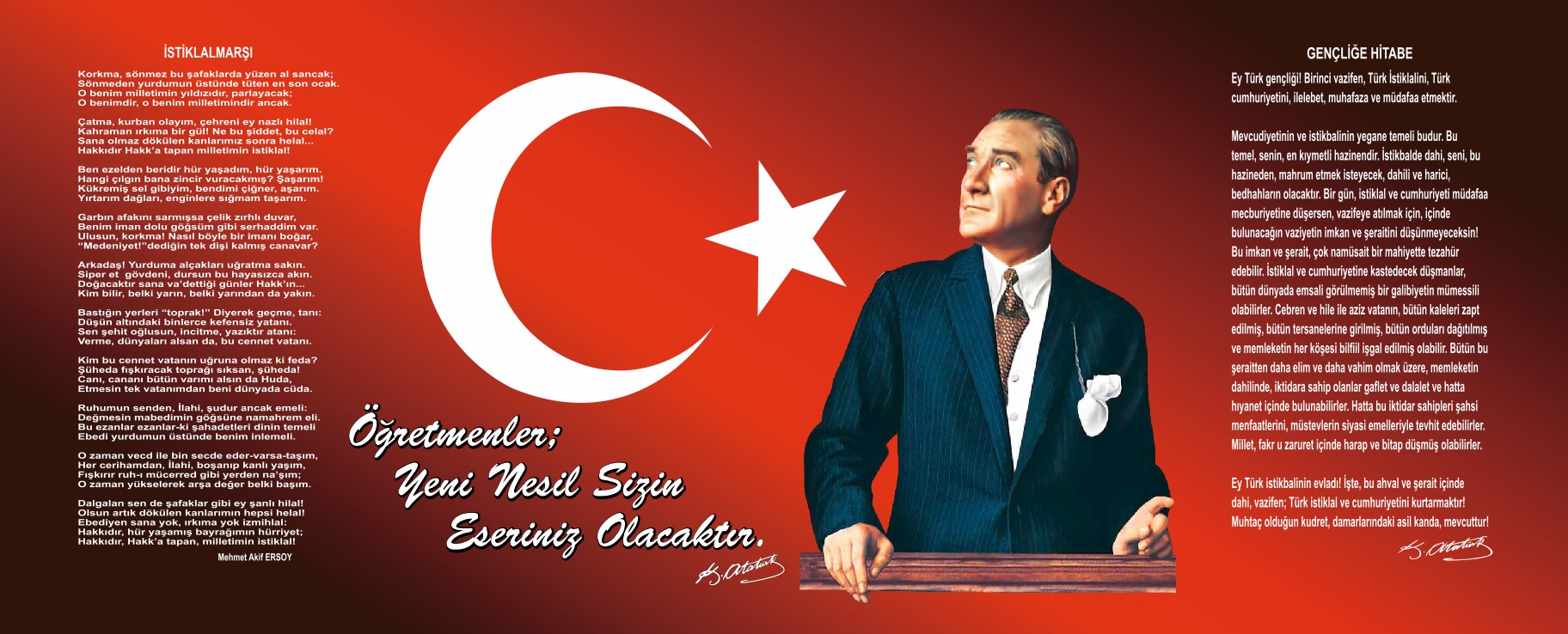 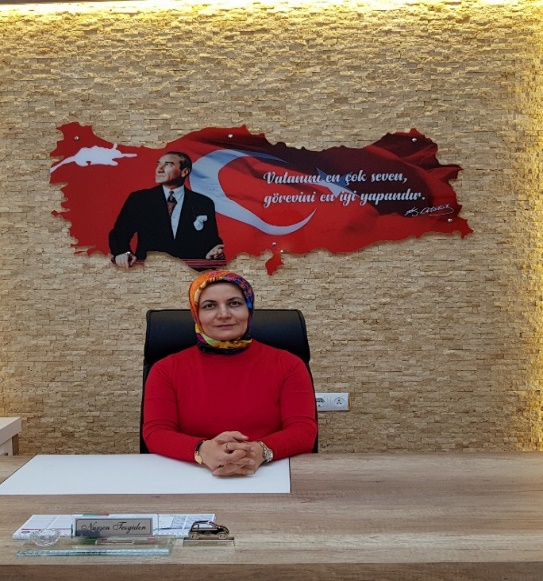                       Sunuş21 Yüzyılda dünyada yaşanan hızlı gelişmelere paralel olarak eğitimin amaçlarında, yöntemlerinde ve işlevlerinde de değişimin olması vazgeçilmez, ertelenmez ve kaçınılmaz bir zorunluluk haline gelmiştir. Eğitimin her safhasında sürekli gelişime açık, nitelikli insan yetiştirme hedefine ulaşılabilmesi; belli bir planlamayı gerektirmektedir.Ülkemizde son yıllarda yapılan yasal düzenlemelerle kamu yönetiminde radikal sayılabilecek bir reform çabası göze çarpmaktadır. Bu reformlar yeni kamu yönetimi ilkeleri ve AB hedefleriyle uyumlu bir biçimde yerel ve merkezi idareleri yeni araç ve yöntemlerle tanıştırarak onları stratejik düşünmeye, sonuç odaklı ve performansa dayalı bir hesap verme sorumluluğuna yöneltmektedir. Bu araç ve yöntemlerin belki de en önemlisi reform niteliğindeki yasal düzenlemelerden biri olan 5018 sayılı Kamu Mali Yönetim ve Kontrol Kanunu ile mevzuata giren stratejik planlama kavramıdır.Nasreddin Hoca Anaokulu Müdürlüğü olarak stratejimizi belirlerken bu plan doğrultusunda, emin adımlarla ilerleyerek, başarılı olmayı hedefleyen bir misyonu benimsedik. Başarının planlayarak, kendine güvenerek ve arkada bıraktıklarımızdan ders çıkararak, geleceğe yönelik çalışmalarımızla gerçekleşeceğinden eminiz.  Bu çaba ile öğretmen ve öğrencilerimizi durağan bir eğitim anlayışından kurtarıp öğrendiklerini hayatın her evresine aktif bir şekilde uygulayabilme yeteneği kazandırmayı da kendimize vizyon edinmekteyiz.Nasreddin Hoca Anaokulu Müdürlüğü Stratejik planının Okulumuza yeni bir vizyon kazandırmasını temenni ediyorum. Bu çalışmayı planlı kalkınmanın bir gereği olarak görüyor; planın hazırlanmasında emeği geçen tüm paydaşlara teşekkür ediyor, İlçemiz, İlimiz ve Ülkemiz eğitim sistemine hayırlı olmasını diliyorum.                                                                                                                                                                                       Nurşen TEZGİDEN                                                                                                                                                                                                                      Okul Müdürü                                               İÇİNDEKİLERSunuş	4İçindekiler	5BÖLÜM I: GİRİŞ ve PLAN HAZIRLIK SÜRECİ	1BÖLÜM II: DURUM ANALİZİ	2Okulun Kısa Tanıtımı 	2Okulun Mevcut Durumu: Temel İstatistikler	3PAYDAŞ ANALİZİ	8GZFT (Güçlü, Zayıf, Fırsat, Tehdit) Analizi	13Gelişim ve Sorun Alanları	18BÖLÜM III: MİSYON, VİZYON VE TEMEL DEĞERLER	21MİSYONUMUZ 	21VİZYONUMUZ	22TEMEL DEĞERLERİMİZ 	22BÖLÜM IV: AMAÇ, HEDEF VE EYLEMLER	23TEMA I: EĞİTİM VE ÖĞRETİME ERİŞİM	23TEMA II: EĞİTİM VE ÖĞRETİMDE KALİTENİN ARTIRILMASI	25TEMA III: KURUMSAL KAPASİTE	27V. BÖLÜM: MALİYETLENDİRME	29EKLER:	31BÖLÜM I: GİRİŞ ve PLAN HAZIRLIK SÜRECİ2019-2023 dönemi stratejik plan hazırlanması süreci Üst Kurul ve Stratejik Plan Ekibinin oluşturulması ile başlamıştır. Ekip tarafından oluşturulan çalışma takvimi kapsamında ilk aşamada durum analizi çalışmaları yapılmış ve durum analizi aşamasında paydaşlarımızın plan sürecine aktif katılımını sağlamak üzere paydaş anketi, toplantı ve görüşmeler yapılmıştır. Durum analizinin ardından geleceğe yönelim bölümüne geçilerek okulumuzun amaç, hedef, gösterge ve eylemleri belirlenmiştir. Çalışmaları yürüten ekip ve kurul bilgileri altta verilmiştir.STRATEJİK PLAN ÜST KURULUBÖLÜM II: DURUM ANALİZİ         Durum analizi bölümünde okulumuzun mevcut durumu ortaya konularak neredeyiz sorusuna yanıt bulunmaya çalışılmıştır. Bu kapsamda okulumuzun kısa tanıtımı, okul künyesi ve temel istatistikleri, paydaş analizi ve görüşleri ile okulumuzun Güçlü Zayıf Fırsat ve Tehditlerinin (GZFT) ele alındığı analize yer verilmiştir.Okulun Kısa Tanıtımı Tarihi GelişimOkulumuz, 01 EYLÜL 2008 tarihinde ilimizin 4. Bağımsız anaokulu olarak, eğitim-öğretime başlamıştır. Okulumuzun arsası Afyonkarahisar Belediyesi adına kayıtlı iken, Afyonkarahisar İl Özel İdaresi adına kamu kurumlarının bedelsiz devri işlemi ile ‘Tip Proje’ olarak Milli Eğitim Bakanlığı tarafından yaptırılmıştır. Afyonkarahisar İli İscehisar ilçesinden sonra faaliyete geçen 2.aynı tip anaokulu olma özelliği taşımaktadır. Toplam 3.590.00 m2 arazi üzerinde 532.00 m2 kapalı alan olarak inşa edilmiştir. Tek katlı ve 4 derslikli olan okulumuz yarım gün ve kulüp eğitimiyle toplamda 114 öğrenci ile eğitim vermektedir. Okulumuza; İl Milli Eğitim Müdürlüğü komisyon kararı ile Nasreddin Hoca Anaokulu ismi verilmiştir. 2008-2009 eğitim öğretim yılında 30 öğrenciyle eğitime başlayan okulumuz 2018-2019 eğitim-öğretim yılı itibariyle stratejik planlama sürecinde 114 öğrenciyle eğitime devam etmiştir.Okulumuzda tüm çalışanlar yasal görevlerinin yanı sıra aynı zamanda kurduğumuz Kalite Yönetim Sistemi çerçevesinde; belirlediğimiz süreçlerin yönetiminde ve sorumluluğunda görev alır. Bu şekilde her öğretmenimiz sorumluluğunu almış olduğu sürecin hem lideri hem de yöneticisidir. Okulumuz 36-71 aylık çocuklar için Okul Öncesi Eğitim Programı çerçevesinde eğitim öğretim vermektedir. Okulumuzda 3 etkinlik sınıfı, 1 müdür odası, 1 müdür yardımcısı odası,1 yemekhane,1 mutfak, depo, wc ve iç mekân oyun parkı mevcuttur. Bahçemizde oyun parkı, kum havuzu ve bahçe oyuncakları bulunmaktadır. Bahçenin kalan bölümü ise yeşil alan olarak değerlendirilmiştir. Okulumuz, eğitimin yanı sıra, teknik donanım ve fiziksel olanakları açısından en iyi hale getirilmeye çalışılmış olup; her sınıfta ses sistemi, bilgisayar, projeksiyon ile ihtiyaç duyulan eğitim materyalleri bulunmaktadır. Beslenme; okulumuz mutfağında hazırlanarak yemekhanemizde öğrencilerimize servis edilmektedir. Okulumuzda; 1 Müdür,1 Müdür Yardımcısı, 6 Okul Öncesi Öğretmeni,2 Kulüp Öğretmeni, 4 İş kur Personeli ile hizmet vermekteyiz.4 sabahçı, 2 öğleci olmak üzere 6 şube olarak 114 öğrenciyle eğitim-öğretimimiz devam etmektedir. Okulumuzda ikili öğretim uygulanmaktadır. Etkinlik saatlerimiz içerisinde çocukların yaş grubuna uygun olarak; Okul Öncesi Eğitim Programı doğrultusunda, Serbest Zaman, Sanat, Türkçe Dil, Fen ve Matematik, Oyun ve Hareket, Müzik ve Drama ile Okuma-Yazmaya Hazırlık etkinlikleri uygulanmaktadır. Ayrıca etkinlikler değerler eğitimi, tiyatro, alan gezileri, deneyler, aile katılımları vb. sosyal faaliyetlerle desteklenmektedir. Okulun Mevcut Durumu: Temel İstatistiklerOkul KünyesiOkulumuzun temel girdilerine ilişkin bilgiler altta yer alan okul künyesine ilişkin tabloda yer almaktadır.Çalışan BilgileriOkulumuzun çalışanlarına ilişkin bilgiler altta yer alan tabloda belirtilmiştir.Çalışan Bilgileri TablosuOkulumuz Bina ve AlanlarıOkulumuzun binası ile açık ve kapalı alanlarına ilişkin temel bilgiler altta yer almaktadır.Okul Yerleşkesine İlişkin BilgilerSınıf ve Öğrenci BilgileriOkulumuzda yer alan sınıfların öğrenci sayıları alttaki tabloda verilmiştir.Donanım ve Teknolojik KaynaklarımızTeknolojik kaynaklar başta olmak üzere okulumuzda bulunan çalışır durumdaki donanım malzemesine ilişkin bilgiye alttaki tabloda yer verilmiştir.                                        Teknolojik Kaynaklar TablosuGelir ve Gider BilgisiOkulumuzun genel bütçe ödenekleri, okul aile birliği gelirleri ve diğer katkılarda dâhil olmak üzere gelir ve giderlerine ilişkin son iki yıl gerçekleşme bilgileri alttaki tabloda verilmiştir.PAYDAŞ ANALİZİKurumumuzun temel paydaşları öğrenci, veli ve öğretmen olmakla birlikte eğitimin dışsal etkisi nedeniyle okul çevresinde etkileşim içinde olunan geniş bir paydaş kitlesi bulunmaktadır. Paydaşlarımızın görüşleri anket, toplantı, dilek ve istek kutuları, elektronik ortamda iletilen önerilerde dâhil olmak üzere çeşitli yöntemlerle sürekli olarak alınmaktadır.Paydaş anketlerine ilişkin ortaya çıkan temel sonuçlara altta yer verilmiştir : Öğrenci Anketi Sonuçları:Öğrencilerimizin yaş grubu okul öncesi eğitim dönemi olduğundan dolayı anketler doldurulmamıştır.Veli Anketi Sonuçları: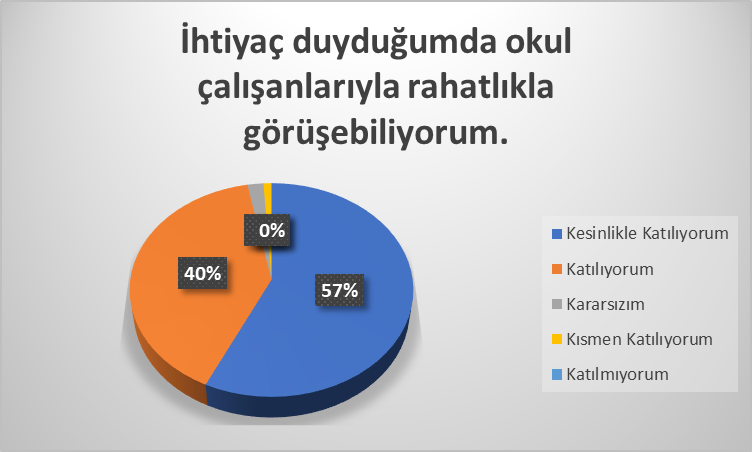 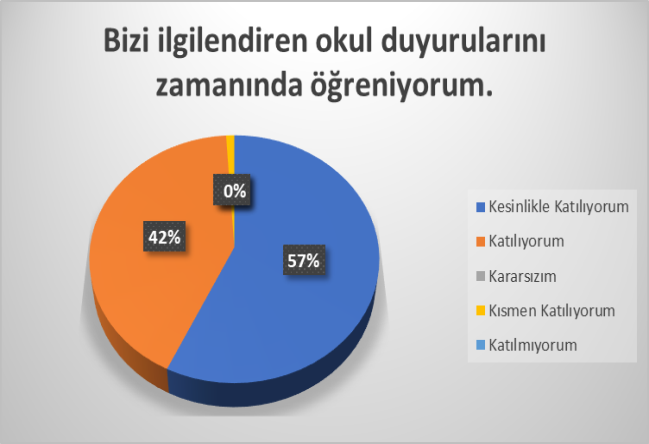 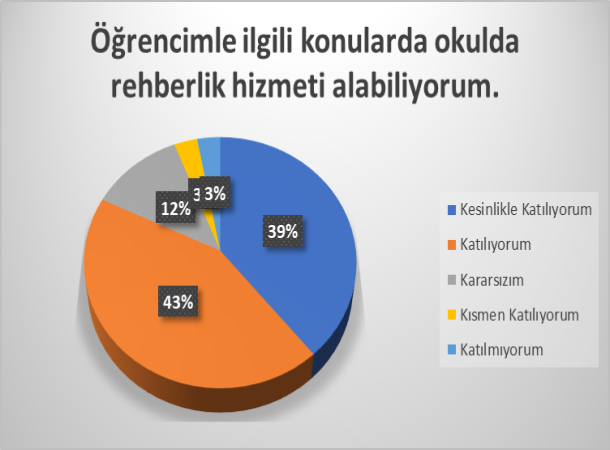 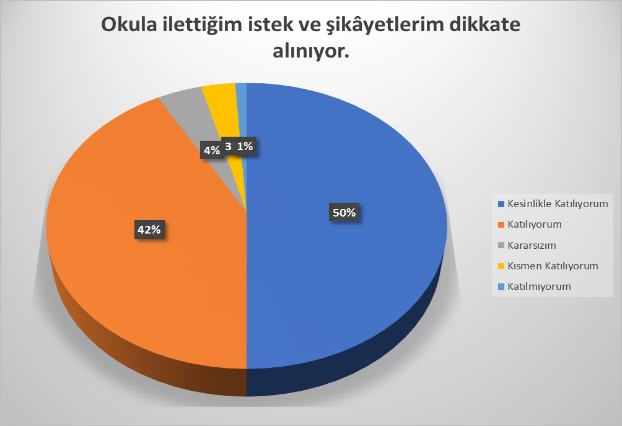 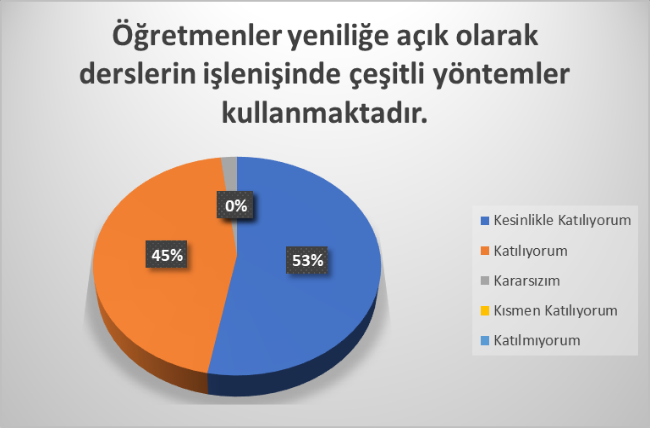 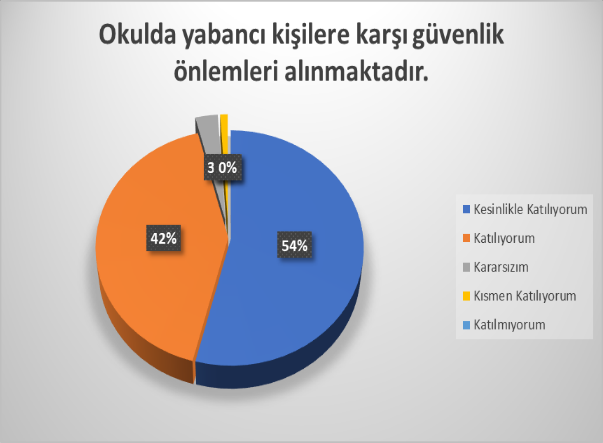 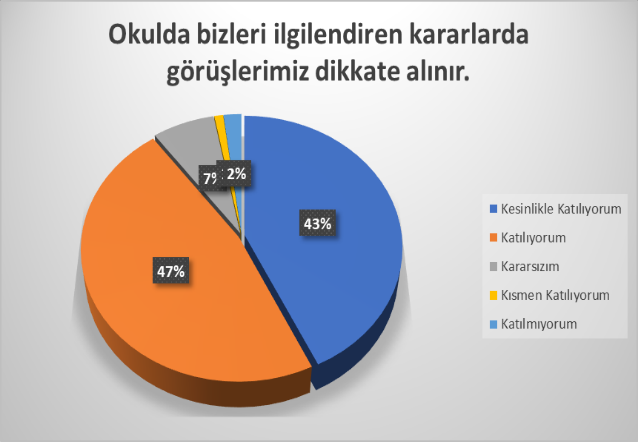 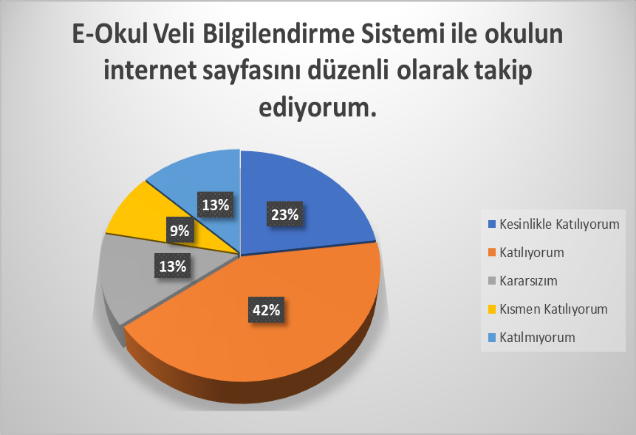 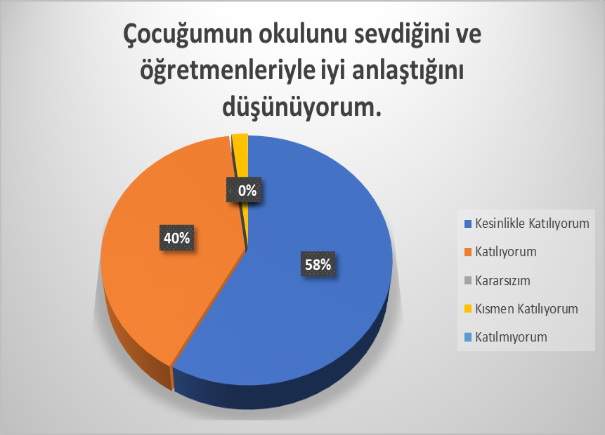 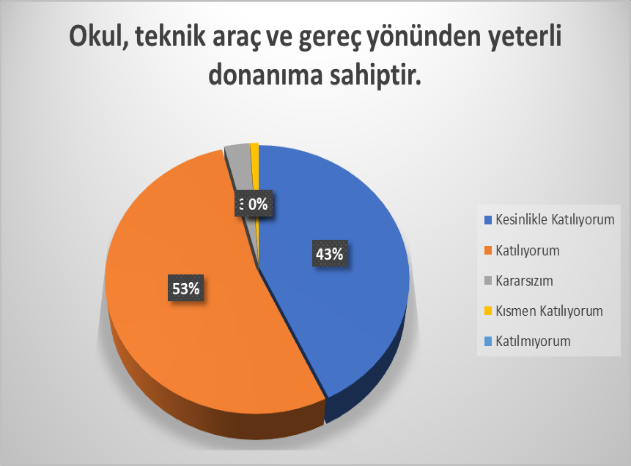 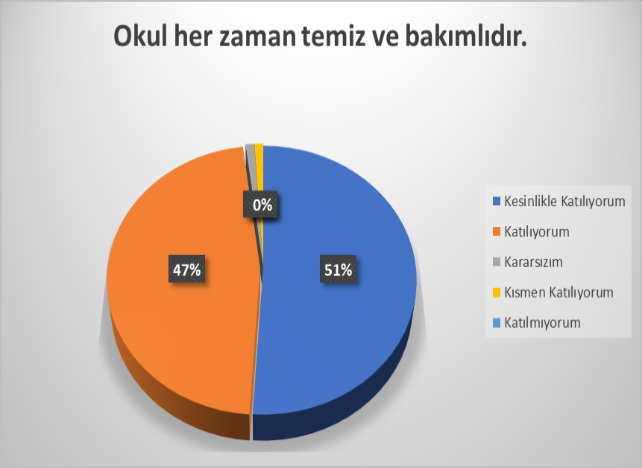 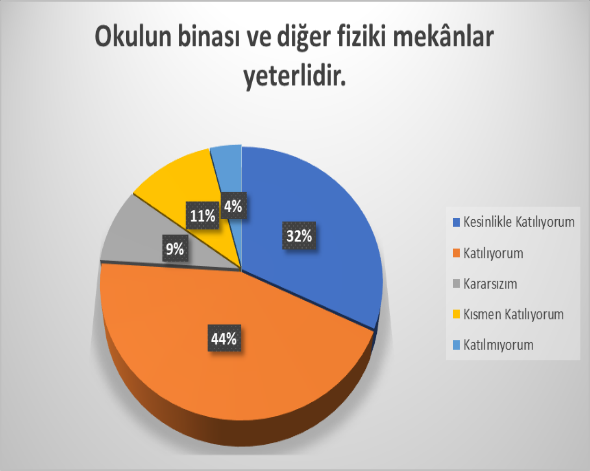 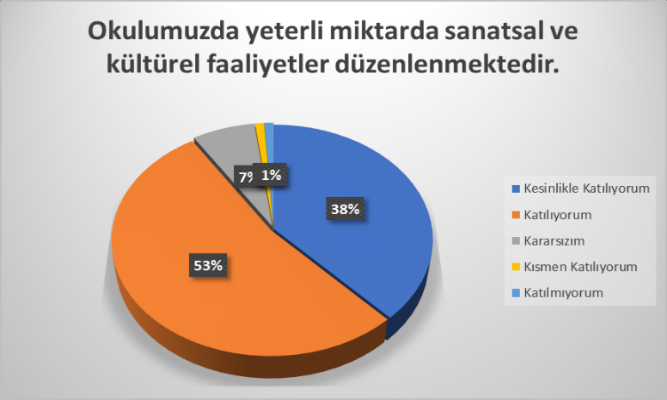 Öğretmen Anketi Sonuçları: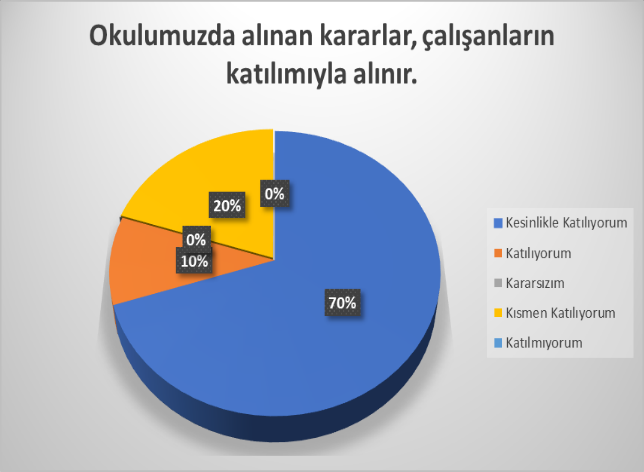 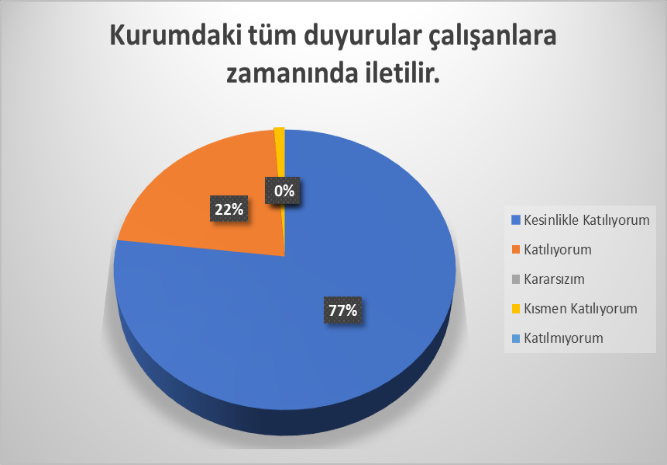 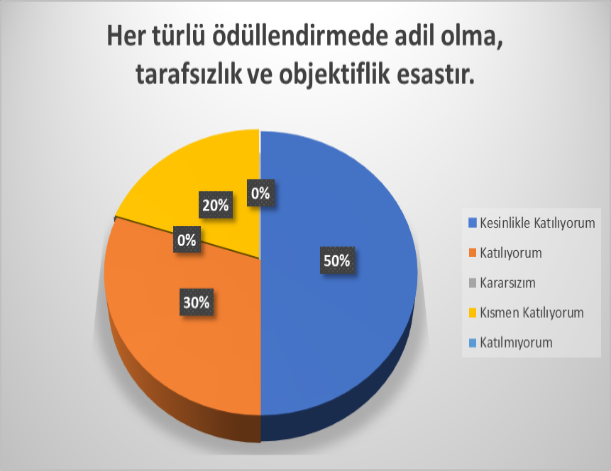 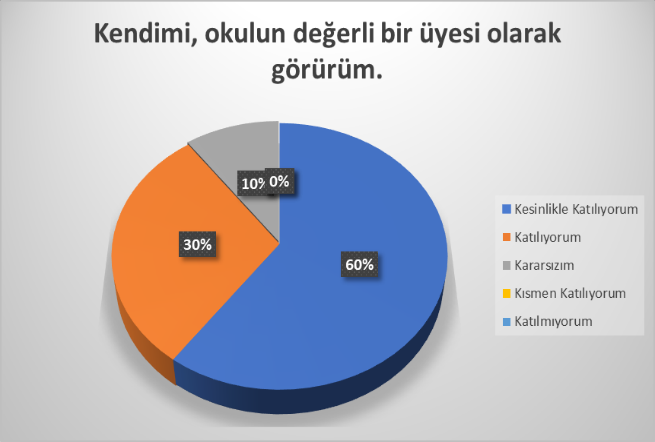 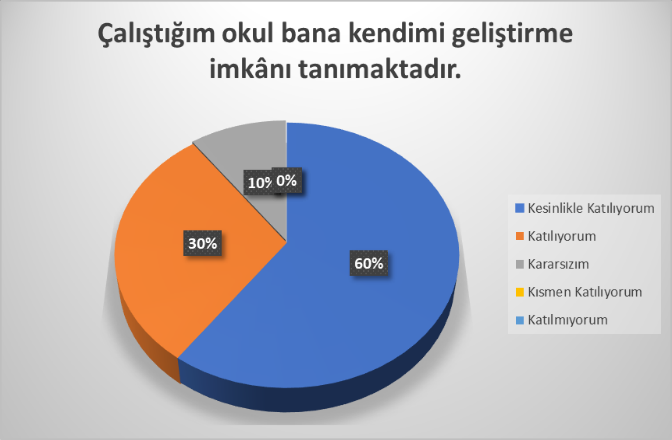 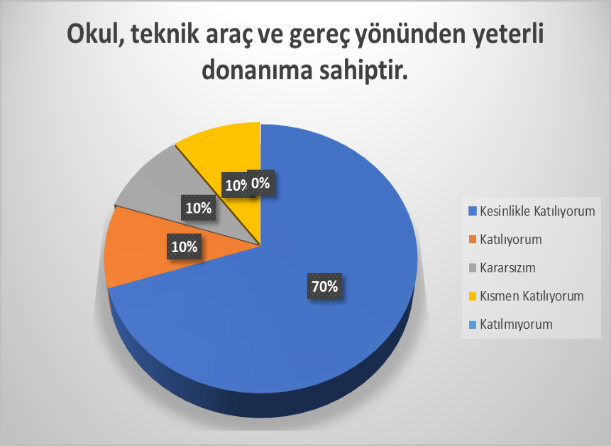 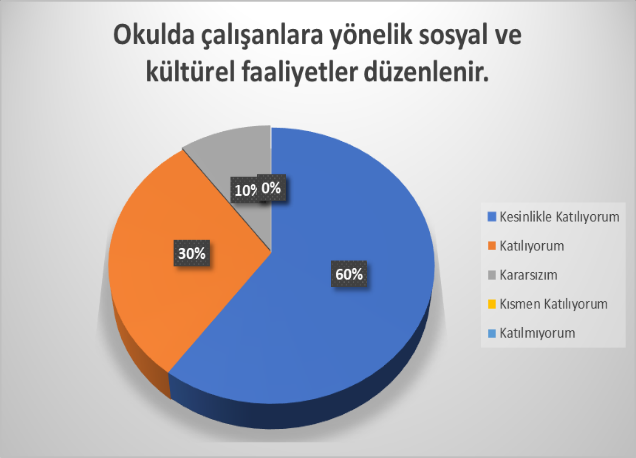 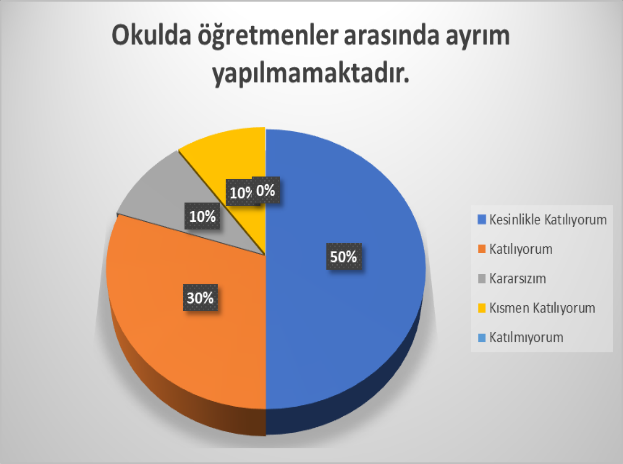 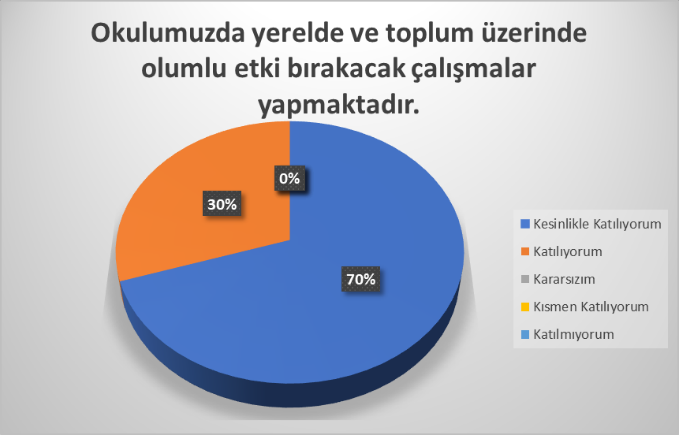 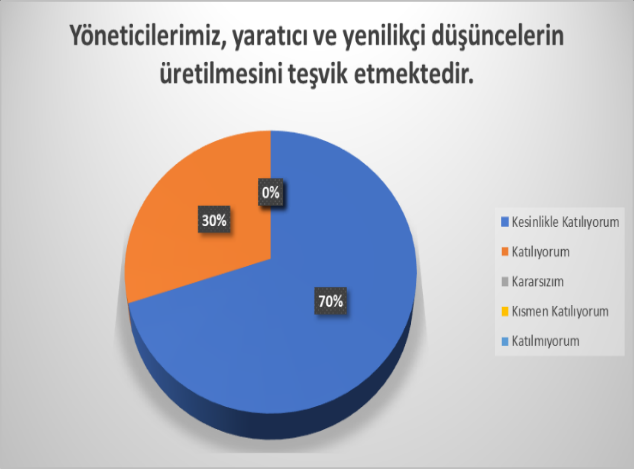 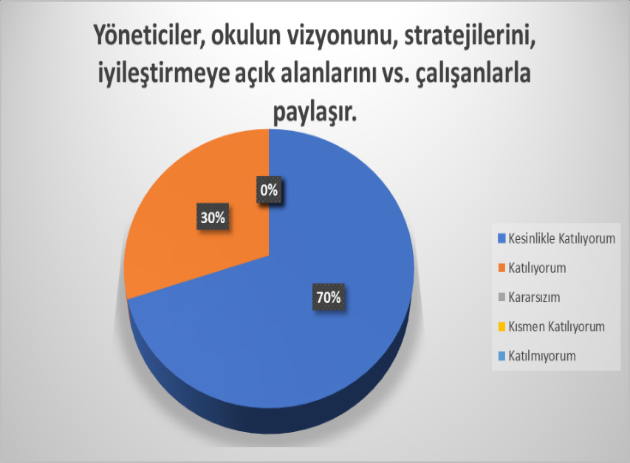 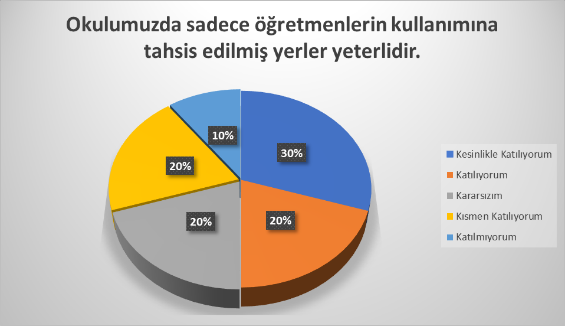 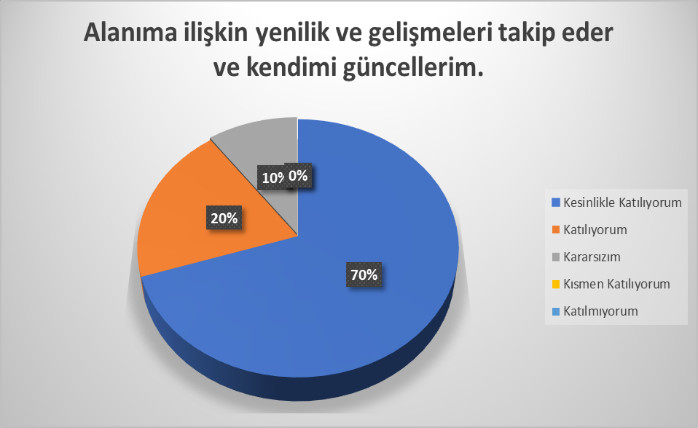 GZFT (Güçlü, Zayıf, Fırsat, Tehdit) Analizi Okulumuzun temel istatistiklerinde verilen okul künyesi, çalışan bilgileri, bina bilgileri, teknolojik kaynak bilgileri ve gelir gider bilgileri ile paydaş anketleri sonucunda ortaya çıkan sorun ve gelişime açık alanlar iç ve dış faktör olarak değerlendirilerek GZFT tablosunda belirtilmiştir. Dolayısıyla olguyu belirten istatistikler ile algıyı ölçen anketlerden çıkan sonuçlar tek bir analizde birleştirilmiştir.Kurumun güçlü ve zayıf yönleri donanım, malzeme, çalışan, iş yapma becerisi, kurumsal iletişim gibi çok çeşitli alanlarda kendisinden kaynaklı olan güçlülükleri ve zayıflıkları ifade etmektedir ve ayrımda temel olarak okul müdürü/müdürlüğü kapsamından bakılarak iç faktör ve dış faktör ayrımı yapılmıştır. İçsel Faktörler                                                                              Güçlü YönlerZayıf Yönler     Dışsal FaktörlerFırsatlarTehditlerGelişim ve Sorun AlanlarıGelişim ve sorun alanları analizi ile GZFT analizi sonucunda ortaya çıkan sonuçların planın geleceğe yönelim bölümü ile ilişkilendirilmesi ve buradan hareketle hedef, gösterge ve eylemlerin belirlenmesi sağlanmaktadır. Gelişim ve sorun alanları ayrımında eğitim ve öğretim faaliyetlerine ilişkin üç temel tema olan Eğitime Erişim, Eğitimde Kalite ve kurumsal Kapasite kullanılmıştır. Eğitime erişim, öğrencinin eğitim faaliyetine erişmesi ve tamamlamasına ilişkin süreçleri; Eğitimde kalite, öğrencinin akademik başarısı, sosyal ve bilişsel gelişimi ve istihdamı da dâhil olmak üzere eğitim ve öğretim sürecinin hayata hazırlama evresini; Kurumsal kapasite ise kurumsal yapı, kurum kültürü, donanım, bina gibi eğitim ve öğretim sürecine destek mahiyetinde olan kapasiteyi belirtmektedir.Gelişim ve Sorun AlanlarımızBÖLÜM III: MİSYON, VİZYON VE TEMEL DEĞERLEROkul Müdürlüğümüzün Misyon, vizyon, temel ilke ve değerlerinin oluşturulması kapsamında öğretmenlerimiz, öğrencilerimiz, velilerimiz, çalışanlarımız ve diğer paydaşlarımızdan alınan görüşler, sonucunda stratejik plan hazırlama ekibi tarafından oluşturulan Misyon, Vizyon, Temel Değerler; Okulumuz üst kurulana sunulmuş ve üst kurul tarafından onaylanmıştır.MİSYONUMUZİnsanlara sevgiyle yaklaşabilen, kendisiyle ve çevresiyle barışık, paylaşımcı bireyler yetiştirmek.Sorgulayan, üreten, problem çözme becerisine sahip bireyler yetiştirmek. Çocuklarda iç denetim ve özgüven gelişimini destekleyici eğitim ortamları oluşturmak.Sınıf, araç- gereç, bahçe, oyun ve spor alanlarının fiziksel donanımlarını zenginleştirmek.Aile eğitimini destekleyecek faaliyetlerde bulunmak.Öğretmenlerin mesleki gelişimlerini destekleyici, ekip ruhu ile çalışmalarına olanak sağlayan ortamlar oluşturmak.Sevgi, güven, oyun ve arkadaş ortamıyla çocukları zihinsel ve duyusal olarak ilköğretime hazırlamak.VİZYONUMUZMilli manevi değerlerini benimseyerek kültürüne sahip çıkan, bilimsel düşünebilen, üreten , kendine güvenen,kendini ve çevresini olduğu gibi kabul eden sağlıklı bireyler yetiştirmek.TEMEL DEĞERLERİMİZMilli ve Manevi DeğerlerimizSevgi ve Saygı Paylaşım ve İş birliği Sabır ve Hoşgörü Doğruluk ve Dürüstlük Güven İletişime, Değişime, Eleştiriye, Öneriye, Paylaşıma Açıklık BÖLÜM IV: AMAÇ, HEDEF VE EYLEMLERTEMA I: EĞİTİM VE ÖĞRETİME ERİŞİMEğitim ve öğretime erişim okullaşma ve okul terki, devam ve devamsızlık, okula uyum ve uyum, özel eğitime ihtiyaç duyan bireylerin eğitime erişimi, yabancı öğrencilerin eğitime erişimi ve hayatboyu öğrenme kapsamında yürütülen faaliyetlerin ele alındığı temadır.Stratejik Amaç 1: Kayıt bölgemizde yer alan çocukların okullaşma oranlarını arttırıp, özel eğitime ihtiyaç duyan bireylerin eğitime erişimini sağlama.   Stratejik Hedef 1.1.  Kayıt bölgemizde yer alan çocukların okullaşma oranını arttırmak.Stratejik Hedef 1.2.  Özel eğitime ihtiyaç duyan bireylerin eğitime erişimini sağlamak.  Performans Göstergeleri EylemlerTEMA II: EĞİTİM VE ÖĞRETİMDE KALİTENİN ARTIRILMASIEğitim ve öğretimde kalitenin artırılması başlığı esas olarak eğitim ve öğretim faaliyetinin hayata hazırlama işlevinde yapılacak çalışmaları kapsamaktadır. Bu tema altında çocukların kişiliklerini ve yetenek gelişimlerini destekleyecek okul içi etkinlikler, öğrencilerin bilimsel, sanatsal, kültürel ve sportif faaliyetleri yer almaktadır.Stratejik Amaç 2: Yaşam becerileri güçlü, özgüven sahibi, değerlerine sahip çıkan ve hazır bulunuşluluk düzeyi üst seviyede olan bireyler yetiştirme.Stratejik Hedef 2.1.  Plan dönemi sonuna kadar eğitim öğretim faaliyetleri içinde yer alan öğrencilerimizin gelişim düzeylerini desteklemek, bilişsel, dil, sosyal-duyuşsal, motor ve öz bakım becerilerini içeren faaliyetlere katılım oranını arttırmak.Performans GöstergeleriEylemlerTEMA III: KURUMSAL KAPASİTEStratejik Amaç 3: Kurumsal kapasiteyi geliştirmek için, mevcut beceri, fiziki ve mali altyapı eksikliklerini gidererek, eğitim teknolojilerinin etkiliğini arttırıp çağın gereklerine uygun, yönetim ve organizasyon yapısını etkin hale getirme.Stratejik Hedef 3.1.  Okul iç ve dış mekanlarını eğitim öğretim kapasitesini arttıracak şekilde düzenlemek.Stratejik Hedef 3.2.  Kurum çalışanlarının niteliklerini arttırmak.Performans GöstergeleriEylemlerV. BÖLÜM: MALİYETLENDİRME2019-2023 Stratejik Planı Faaliyet/Proje Maliyetlendirme Tablosu2019-2023 STRATEJİK PLANI STRATEJİK HEDEFLER MALİYETLENDİRME TABLOSUVI. BÖLÜM: İZLEME VE DEĞERLENDİRMEOkulumuz Stratejik Planı izleme ve değerlendirme çalışmalarında 5 yıllık Stratejik Planın izlenmesi ve 1 yıllık gelişim planın izlenmesi olarak ikili bir ayrıma gidilecektir. Stratejik planın izlenmesinde 6 aylık dönemlerde izleme yapılacak denetim birimleri, il ve ilçe millî eğitim müdürlüğü ve Bakanlık denetim ve kontrollerine hazır halde tutulacaktır.Yıllık planın uygulanmasında yürütme ekipleri ve eylem sorumlularıyla aylık ilerleme toplantıları yapılacaktır. Toplantıda bir önceki ayda yapılanlar ve bir sonraki ayda yapılacaklar görüşülüp karara bağlanacaktır. EKLER: Öğretmen, öğrenci ve veli anketleri.Üst Kurul BilgileriÜst Kurul BilgileriEkip BilgileriEkip BilgileriAdı SoyadıUnvanıAdı SoyadıUnvanıNurşen TEZGİDENOkul MüdürüFatma Merve EMEKLİMüdür YardımcısıFatma Merve EMEKLİMüdür YardımcısıAyşe Nurcan KAYAÖğretmenNaciye YEŞİLDAĞÖğretmenSelvinaz ERDÖNMEZÖğretmenZehra Nur GÜNEYOkul Aile Birliği BaşkanıHacer SAÇLIKÖğretmenFatma OYURYönetim Kurulu ÜyesiElif BÜYÜKBERBERÖğretmenFiliz UYSALÖğrenci VelisiNadide DEMİRBİLEKÖğrenci Velisiİli: AFYONKARAHİSARİli: AFYONKARAHİSARİli: AFYONKARAHİSARİli: AFYONKARAHİSARİlçesi: MERKEZİlçesi: MERKEZİlçesi: MERKEZİlçesi: MERKEZAdres: Orhangazi mah.. 1825. Sokak No: 42 UydukentOrhangazi mah.. 1825. Sokak No: 42 UydukentOrhangazi mah.. 1825. Sokak No: 42 UydukentCoğrafi Konum (link)*:Coğrafi Konum (link)*:https://goo.gl/maps/8H4He8woQNC2https://goo.gl/maps/8H4He8woQNC2Telefon Numarası: 0 272 229 11 300 272 229 11 300 272 229 11 30Faks Numarası:Faks Numarası:0 272 229 11 300 272 229 11 30e- Posta Adresi:969727@meb.k12.tr / nasreddinhoca7@gmail.com969727@meb.k12.tr / nasreddinhoca7@gmail.com969727@meb.k12.tr / nasreddinhoca7@gmail.comWeb sayfası adresi:Web sayfası adresi:afyonnasreddinhocaanaokulu@meb.k12.trafyonnasreddinhocaanaokulu@meb.k12.trKurum Kodu:969727969727969727Öğretim Şekli:Öğretim Şekli:İkili Eğitimİkili EğitimOkulun Hizmete Giriş Tarihi : 2008Okulun Hizmete Giriş Tarihi : 2008Okulun Hizmete Giriş Tarihi : 2008Okulun Hizmete Giriş Tarihi : 2008Toplam Çalışan Sayısı *Toplam Çalışan Sayısı *1414Öğrenci Sayısı:Kız5151Öğretmen SayısıKadın88Öğrenci Sayısı:Erkek7171Öğretmen SayısıErkek00Öğrenci Sayısı:Toplam122122Öğretmen SayısıToplam88Derslik Başına Düşen Öğrenci SayısıDerslik Başına Düşen Öğrenci SayısıDerslik Başına Düşen Öğrenci Sayısı30Şube Başına Düşen Öğrenci SayısıŞube Başına Düşen Öğrenci SayısıŞube Başına Düşen Öğrenci Sayısı22Öğretmen Başına Düşen Öğrenci SayısıÖğretmen Başına Düşen Öğrenci SayısıÖğretmen Başına Düşen Öğrenci Sayısı19Şube Başına 30’dan Fazla Öğrencisi Olan Şube SayısıŞube Başına 30’dan Fazla Öğrencisi Olan Şube SayısıŞube Başına 30’dan Fazla Öğrencisi Olan Şube Sayısı-Öğrenci Başına Düşen Toplam Gider Miktarı*Öğrenci Başına Düşen Toplam Gider Miktarı*Öğrenci Başına Düşen Toplam Gider Miktarı*1500Öğretmenlerin Kurumdaki Ortalama Görev SüresiÖğretmenlerin Kurumdaki Ortalama Görev SüresiÖğretmenlerin Kurumdaki Ortalama Görev Süresi6Unvan*ErkekKadınToplamOkul Müdürü ve Müdür Yardımcısı22Sınıf Öğretmeni88Branş ÖğretmeniRehber Öğretmenİdari PersonelYardımcı Personel44Güvenlik PersoneliToplam Çalışan Sayıları1414Okul Bölümleri *Okul Bölümleri *Özel AlanlarVarYokOkul Kat Sayısı1Çok Amaçlı Salon√Derslik Sayısı4Çok Amaçlı Saha√Derslik Alanları (m2)33Kütüphane√Kullanılan Derslik Sayısı4Fen Laboratuvarı√Şube Sayısı6Bilgisayar Laboratuvarı√İdari Odaların Alanı (m2)30İş Atölyesi√Öğretmenler Odası (m2)-Beceri Atölyesi√Okul Oturum Alanı (m2)532Pansiyon√Okul Bahçesi (Açık Alan)(m2)3058Okul Kapalı Alan (m2)532Sanatsal, bilimsel ve sportif amaçlı toplam alan (m2)-Tuvalet Sayısı4SINIFIKızErkekToplam3 Yaş A Şubesi610164 Yaş A Şubesi149234 Yaş B Şubesi125175 Yaş A Şubesi1310235 Yaş B Şubesi10        11215 Yaş C Şubesi16622Akıllı Tahta Sayısı0TV Sayısı1Masaüstü Bilgisayar Sayısı4Yazıcı Sayısı2Taşınabilir Bilgisayar Sayısı2Fotokopi Makinası Sayısı2Projeksiyon Sayısı4İnternet Bağlantı Hızı8 MbpsYıllarGelir MiktarıGider Miktarı2016127.935,71TL125.074,41TL 2017114.260,00TL116.322,83TL 2018117.250,00 TL117.052,00ÖğrencilerOkul öğrenci aidatının uygun olmasıSınıf mevcutlarının standartlara uygun olmasıÇevrede yaşayan çocukların okul öncesi eğitime ihtiyaç duymalarıÖğrencilerin öğrenmeye istekli olmalarıSınıflarımızda kaynaştırma eğitimlerinin yapılmasıÇalışanlarPersonelin ekip ruhuna sahip olmasıAlanında uzman üniversite mezunu öğretmenlerin olmasıÖğretmenlerin genç ve dinamik olmasıOkulda olumlu kurum kültürünün varlığıÇalışanlar arasında iş birliğinin var olmasıZümrelerin kendi içinde ve birbirleriyle uyumlu çalışmalarıVelilerVelilerimizin okula güven duyması,Veli öğretmen iletişiminin etkili ve sürekli olmasıVelilerin Okul Öncesi Eğitim konusunda bilinçli olmasıBina ve YerleşkeDevlete bağlı, bağımsız anaokulu olması Çevrede gürültü kirliliğinin olmamasıİlköğretim okulu ile yakın mesafede yer almasıSınıfların geniş bir fiziki yapıya sahip olmasıOkulun tek katlı olmasıOkulumuzun merkez ilçede yer almasıOkulun değerlendirilmeye uygun bir bahçesinin olmasıOkulun temiz olmasıOkul çevremizin güvenli olmasıDonanımGüvenlik kameralarının olmasıSınıflarda projeksiyon bulunmasıSınıflarda ve idare odalarında bilgisayarların bulunmasıSınıflarda internet erişiminin sağlanmasıFotokopi makinesi ve kağıdı konusunda sıkıntı yaşanmaması BütçeOkul aidatlarının düşük olmasıVeliler tarafından yatırılan aidatların düzenli takibinin yapılmasıOkul-Aile birliği hesabına yapılan aktarım gelirleriOkul Aile birliği tarafından yapılan etkinlik gelirleriYönetim SüreçleriOkul İdaresinin yeniliklere ve gelişime açık olması,Süreçlerle yönetilen, güçlü ve sürekli geliştirilerek iyileştirilen bir kalite yönetim                         sisteminin olması,İdare öğretmen ilişkilerinin iyi olmasıİletişim SüreçleriYerel basın ve Sivil Toplum Kuruluşları ile iş birliğinin sağlanmasıDiğer kurum ve kuruluşlarla iletişim kurularak iş birliği yapılmasıOkul Aile Birliğinin aktif olmasıÖğrencilerBazı velilerin Okul Öncesi Eğitimin önemi konusunda gereken hassasiyeti göstermemesiSınıf içinde davranış bozukluğu gösteren öğrencilerin olması Bazı öğrencilerimizin servisle okulumuza ulaşım sağlamak durumunda olmasıÇalışanlarRehberlik ve Psikolojik Danışmanlık personelinin olmayışı,Güvenlik görevlimizin olmayışı,Aşçı ve aşçı yardımcımızın olmayışı,Personel yetersizliği- Personel sayısının azlığından dolayı, herhangi bir sebeple (sağlık, doğum izni, tayin vb.) personel sayısının azalması durumunda, bu eksikliğin telafi edilemeyecek olması,Özel Eğitim konusunda Uzman Personelin olmaması.VelilerToplumun okul öncesi eğitime bakış açısı,Velinin sosyo kültürel ve ekonomik yönden zayıf olması,Velilerin eğitim düzeyinin düşük olmasıVelilerimizin çocuk gelişimi ve eğitimi konusunda bilinçsiz olmalarıAilelerin kültürel farklılıklarıBina ve YerleşkeOkul binasının yetersiz olması,Kapalı oyun alanının bulunmaması,Mutfağının çok küçük olması, ayrı bir yemekhanesinin olmamasıÖğretmenler odasının olmamasıArşiv bölümünün ayrı bir oda şeklinde düzenlenmemesiOkulumuzun yanında bulunan İlkokulda Anasınıfının bulunmasıDonanımGelişen ve tedarik edilen teknolojiyi kullanmada sınırlılıkAkıllı tahtanın bulunmamasıBütçeOkul bahçesinin düzenlenmesinde ayrı bir bütçe sağlanamamasıOkul içerisinde yer alan eksikliklerin giderilmesinde bütçe oluşturulurken sıkıntılar yaşanmasıEksik donanım, eğitim araç ve gereçleri almada zorlanmamızGenel bütçeden yapılacak onarım işlerinin kısa zamanda çözülememesiYönetim SüreçleriStratejik plan ve TKY hakkında idareciler ve personelin yeterli bilgiye sahip olmaması İletişim SüreçleriSeminer ve eğitimlere velilerin katılım oranının düşük olması.PolitikMilli Eğitim Bakanlığı ve İl Milli Eğitim Müdürlüğü 2019-2023 Stratejik Planının incelenmesiYasal yükümlülüklerin belirlenmesiPersonelin yasal hak ve sorumluluklarıGerekli kurul ve komisyonların oluşturulmasıEğitim kurumlarının yerel yönetimler ile iş birliğinin kolay olmasıEkonomikGirişimcilik konusunda farkındalığın artması Proje ve bilimsel etkinliklerin çeşitliliğinin artması, Okul ve çevresinin kalkınmasını sağlamaya yönelik projelerin teşvik edilip yaygınlaştırılmasıDevlet tarafından ücretsiz ders kitaplarının dağıtılmasıDezavantajlı çocuklar için yaz döneminde yoğunlaştırılmış okul öncesi eğitim programı uygulamasının getirilmesiSosyolojikOkulun bulunduğu şehirdeki üniversitenin ve eğitimle ilgili diğer kuruluşların sağlamış olduğu imkânlardan yararlanma olanağının bulunmasıTeknolojikMilli Eğitim Bakanlığı teknoloji kullanım durumu,e- devlet uygulamalarıe-öğrenme, e-akademi, e-okul, eba uzem internet olanaklarıTeknoloji alanındaki olumlu gelişmelerÇalışanların kullanım kapasiteleri, Teknolojinin eğitimde kullanımı,Teknolojinin	ilerlemesinin, yayılmasının ve benimsenmesinin artmasıBilginin hızlı	üretimi, erişilebilirlik ve kullanılabilirliğinin gelişmesiResmi yazışmaların internet üzerinden yapılmasıMevzuat-YasalMEB’in kalite ve misyon farklılaşması konusundaki yeni düzenlemeleri Kurumsal ağ sisteminin olması (e-okul, MEBBİS,TEFBİS,WEB SAYFASI vb.)EkolojikOkulun doğal ve temiz bir çevrede yer almasıOkulun bulunduğu ortamda gürültü kirliliğinin bulunmamasıOkulumuzda doğalgaz kullanılmasıEkonomikOkulun bulunduğu çevrenin genel gelir durumuOkulun giderlerini arttıran unsurlarTasarruf sağlama imkânlarının sınırlı olması Velilerin işsizlik durumunda yaşadığı sıkıntılarMal-ürün ve hizmet satın alma imkânlarının sınırlı olmasıKullanılabilir gelirin çok dar olmasıVelilerin sosyo ekonomik düzeyinin düşük olmasıÇalışanlarda değişik becerilerin ve daha fazla esnekliğin aranmasına yol açan küreselleşme ve rekabetin gittikçe arttığı ekonominin oluşmasıİstihdamda geleneksel alanlardan bilgi ve hizmet sektörüne kayışların yaşanmasıOkulun bulunduğu çevrede finanssal kaynak desteğinin sağlanmasında zorlukların yaşanmasıSosyolojikAile yapısındaki değişmeler(geniş aileden çekirdek aileye geçiş, erken yaşta evlenme, parçalanmış aileler vs.)Hayat beklentilerindeki değişimler (Hızlı para kazanma hırsı, lüks yaşama düşkünlük, kırsal alanda kentsel yaşam)Göçler dolayısıyla mahallemizdeki okul çağı öğrenci sayısının değişkenlik göstermesiBirçok	geleneksel	sosyal yapının etkisinin azalmasıToplum kavramında, internet kullanımı sonucunda meydana gelen değişikliklerin olumsuz etkileriTeknolojikÖğrenci ve çalışanların sahip olduğu teknolojik araçlarOkulun yeni araçlara sahip olma imkânlarıTeknolojinin sağladığı yeni öğrenme ve etkileşim- paylaşım olanaklarıEğitime ErişimEğitimde KaliteKurumsal KapasiteOkullaşma OranıSosyal, Kültürel ve Fiziksel GelişimKurumsal İletişimOkula Devam/ DevamsızlıkDers araç gereçleriKurumsal YönetimOkula Uyum, OryantasyonÖğretim YöntemleriBina ve YerleşkeÖzel Eğitime İhtiyaç Duyan BireylerProjelerDonanımYabancı ÖğrencilerEğitimde iyi örnek uygulamalarıTemizlik, HijyenHayat boyu Öğrenmeİş Güvenliği, Okul GüvenliğiTaşıma ve servis 1.TEMA: EĞİTİM VE ÖĞRETİME ERİŞİM 1.TEMA: EĞİTİM VE ÖĞRETİME ERİŞİM1Öğrenci sayısının uygun düzeyde olması.2Okul araç gereçlerinin yeterlilik düzeyinde olması3Öğrencilerin okula ulaşımlarının kolay olması.4Okul öncesi eğitim kurumu olarak öğrenci sayısını arttırma konusunda karşılaşılan güçlükler5Özel Eğitime ihtiyaç duyan bireylerin eğitim sürecinde karşılaşılan güçlükler6Öğrencilerimize ve velilerimize rehberlik aşamasında rehberlik öğretmenimizin olmayışı7Okulumuzun bağımsız anaokulu olması.2.TEMA: EĞİTİM VE ÖĞRETİMDE KALİTE2.TEMA: EĞİTİM VE ÖĞRETİMDE KALİTE1Okul binasının tek katlı olması.2Sınıfların geniş olup tüm öğrenme merkezlerini barındırması.3Değişime gelişime açık bir kadromuzun olması.4Eğitim öğretim de okul veli iş birliğinin sağlanması.5Ders işlenişinde farklı öğretim teknik ve yöntemlerinin kullanılması.6Okul öncesi eğitimde 48-66 çocukların eğitimlerinin zorunlu olmaması.7Yapılan proje çalışmalarına okul olarak katılma isteği.3.TEMA: KURUMSAL KAPASİTE3.TEMA: KURUMSAL KAPASİTE1Çalışanlar arasında iletişim paylaşım ve koordinasyonun iyi olması. 2Okul ve sınıf donanımının yeterli olması.3Okulun temizlik ve hijyen yönünden yeterli kapasiteye sahip olması.4Tüm personelin iş sağlığı ve güvenliği eğitimini almış olması.5Okulumuzun ilkokul ile çok yakın olması6Trafiğin öğrenciler üzerinde bir tehdit oluşturmamasıNoPERFORMANSGÖSTERGESİMevcutHEDEFHEDEFHEDEFHEDEFHEDEFHEDEFNoPERFORMANSGÖSTERGESİ201820192020202120222023PG.1.1.aKayıt bölgesindeki öğrencilerden okula kayıt yaptıranların oranı (%)%90%90%98%98%99%100PG.1.1.bOkul öcesi eğitim konusunda kayıt bölgesinde ve çevresinde eğitim farkındalığını yaratma oranı (%)% 95% 95% 95% 96%98 % 100PG.1.2.aOkulun özel eğitime ihtiyaç duyan bireylerin kullanımına uygunluğu (0-1)111111PG.1.2.b.Özel eğitime ihtiyaç duyan bireylerin okullaşma  oranı (%)% 35% 40% 40% 50% 60% 70NoEylem İfadesiEylem SorumlusuEylem Tarihi1.1.1.Kayıt bölgesinde yer alan öğrenciler için alan taraması yapılacaktır.Okul Stratejik Plan Ekibi01 Eylül-20 Eylül1.1.2Mahalle muhtarı ile görüşmeler yapılarak öğrencisi olan vatandaşların yönlendirilmesi sağlanacaktır.Okul İdaresi01 Eylül-20 Eylül1.1.3Anne baba bilgilendirme seminerleri düzenlenecektir.Okul İdaresi ve Öğretmenler01 Eylül-20 Eylül1.2.1.RAM ile iletişime geçilerek özel eğitime ihtiyacı olan öğrencilerin tespiti ve yönlendirilmeleri yapılacaktır.Okul İdaresi01.01.2019 - 31.12.20231.1.2.Okulda özel eğitime ihtiyaç duyan bireylere yönelik eğitim verildiğine dair bilgilendirmeler velilere duyurulacaktır.Okul İdaresi ve Öğretmenler01.01.2019 - 31.12.20231.1.3Okulda destek eğitim odası oluşturulacaktır.Okul İdaresi ve Öğretmenler01.01.2019 - 31.12.2023NoPERFORMANSGÖSTERGESİMevcutHEDEFHEDEFHEDEFHEDEFHEDEFHEDEFNoPERFORMANSGÖSTERGESİ201820192020202120222023PG.2.1.aOkul öncesi eğitimde beslenme, sağlık hijyen tasarruf konuları ile ilgili düzenlenen eğitim faaliyeti sayısı468101214PG.2.1.bOkul öncesi eğitimde sosyal, sanatsal, kültürel faaliyetlerin sayısı25273030     3032PG.2.1.c.İl genelinde yapılan projelere katılım sayısı.567888NoEylem İfadesiEylem SorumlusuEylem Tarihi2.1.1.Okul öncesi eğitimde beslenme konusunda personele, öğrencilere ve öğrenci velilerine seminerler düzenlenecektir.Okul İdaresi ve Öğretmenler01.01.2019 – 31.12.20232.1.2Okulda ve evde sağlık ve hijyen konusunda personele, öğrencilere ve öğrenci velilerine seminerler düzenlenecektir.Okul İdaresi ve Öğretmenler01.01.2019 – 31.12.20232.1.3Öğrencilerin gelişim düzeylerini belirlemek adına veli katılımıyla portfolyo sunuları gerçekleştirilecektir.Okul İdaresi ve Öğretmenler01.01.2019 – 31.12.20232.1.4Sivil toplum kuruluşları ile iş birliği sağlanarak okulda ve okul dışında etkinliklerin düzenlenecektir.Okul İdaresi ve Öğretmenler01.01.2019 – 31.12.20232.1.5Çocukların bilişsel, dil, sosyal-duygusal, motor ve öz bakım becerilerini içeren gezi ve etkinliklere yer verilecektir.Okul İdaresi ve Öğretmenler01.01.2019 – 31.12.2023NoPERFORMANSGÖSTERGESİMevcutHEDEFHEDEFHEDEFHEDEFHEDEFHEDEFNoPERFORMANSGÖSTERGESİ201820192020202120222023PG.3.1.Okul iç ve dış mekânlarının eğitim öğretim kapasitesini arttıracak şekilde düzenleme oranı% 50% 55% 60% 55% 65% 70PG.3.2.Kurum çalışanlarının hizmet içi eğitim alma oranı% 15% 17% 20% 22% 25 % 30NoEylem İfadesiEylem SorumlusuEylem Tarihi3.1.1.Okul bahçe duvarları boyanıp görsellerle donatılacaktır.Okul İdaresi - Okul Aile Birliği01.01.2019 – 31.12.20233.1.2Okul bahçesinde geleneksel çocuk oyunları alanları ve hobi bahçesi oluşturulacaktır.Okul İdaresi - Okul Aile Birliği01.01.2019 – 31.12.20233.1.3Okul bahçesine uygulama alanları ve trafik eğitim alanı yapılacaktır.Okul İdaresi - Okul Aile Birliği01.01.2019 – 31.12.20233.1.4Akıl oyunları, meslekler, hayal atölyeleri oluşturulacaktır.Okul İdaresi - Okul Aile Birliği01.01.2019 – 31.12.20233.2.1Kurum çalışanlarına yönelik mahalli ve merkezi hizmet içi eğitimlerle ilgili bilgiler verilip hizmet içi eğitimlere katılmaları sağlanacaktır.Okul İdaresi01.01.2019 – 31.12.2023Kaynak Tablosu20192020202120222023ToplamKaynak Tablosu20192020202120222023ToplamÖğrenci Aidat Gelirleri150000 TL170000 TL180000 TL200000 TL220000 TL920000TLValilikler ve Belediyelerin KatkısıDiğer (Okul Aile Birlikleri)10000 TL5000 TL5000 TL10000 TL10000 TL10000 TLTOPLAM160000 TL175000 TL185000 TL210000 TL230000 TL930000 TLSRATEJİK HEDEFLERSorumlu
 Birim/Şube/KişiBaşlama veBitiş TarihiMALİYETMALİYETMALİYETMALİYETMALİYETMALİYETSRATEJİK HEDEFLERSorumlu
 Birim/Şube/KişiBaşlama veBitiş Tarihi2019(TL)2020(TL)2021(TL)2022(TL)2023(TL)Toplam(TL)1.1 Kayıt bölgemizde yer alan çocukların okullaşma oranlarını arttırmak.Okul idaresi ve öğretmenler, Okul Aile Birliği01.01.201931.12.202315002000200020002500100001.2. Özel eğitime ihtiyaç duyan bireylerin eğitime erişimini sağlamak.  Okul idaresi, öğretmenler, Okul Aile Birliği01.01.201931.12.20231000150015002000250085002.1.  Plan dönemi sonuna kadar eğitim öğretim faaliyetleri içinde yer alan öğrencilerimizin gelişim düzeylerini desteklemek, bilişsel, dil, sosyal-duygusal, motor ve öz bakım becerilerini içeren faaliyetlere katılım oranını arttırmak.Okul idaresi, öğretmenler, Okul Aile Birliği01.01.201931.12.2023800010000120001500015000600003.1.  Okul iç ve dış mekanlarının eğitim öğretim kapasitesini arttıracak şekilde düzenlemek.Okul idaresi, Öğretmenler01.01.201931.12.2023500010000100001000015000500003.2.  Kurum çalışanlarının niteliklerini arttırmak.Okul idaresi01.01.201931.12.2023100015002000200025009000